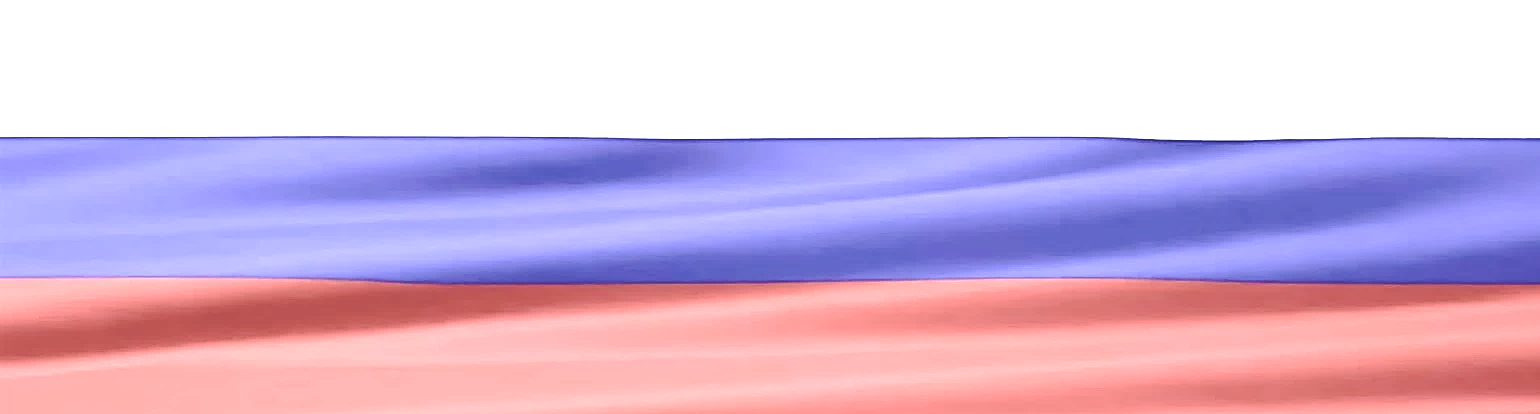 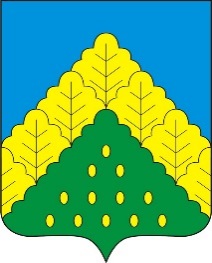 ПОСТАНОВЛЕНИЕ АДМИНИСТРАЦИИ КОМСОМОЛЬСКОГО МУНИЦИПАЛЬНОГО ОКРУГА ОТ 29.01.2024 г. № 69«О проведении в 2024 году XLII открытой Всероссийской массовой лыжной гонки «Лыжня России – 2024» в Комсомольском  муниципальном округе»В связи с проведением XLII открытой Всероссийской массовой лыжной гонки «Лыжня России – 2024»  администрация  Комсомольского  муниципального  округа  п о с т а н о в л я е т:1. Провести XLII открытую Всероссийскую массовую лыжную гонку «Лыжня России – 2024» в Комсомольском муниципальном округе с одновременным стартом 10 февраля 2024 года в 10.00 часов. Центральный старт на лыжной трассе опушки леса с. Комсомольское (с. Комсомольское, ул. Мира, 5).2. Утвердить: - положение о проведении XLII открытой Всероссийской массовой лыжной гонки «Лыжня России – 2024» в Комсомольском муниципальном округе Чувашской Республики (приложение № 1);- состав организационного комитета по подготовке и проведению XLII открытой Всероссийской массовой лыжной гонки «Лыжня России – 2024» в Комсомольском муниципальном округе Чувашской Республики (приложение № 2).3. Контроль за исполнением настоящего постановления возложить на отдел образования администрации Комсомольского муниципального округа.4. Настоящее постановление вступает в силу после его официального опубликования в периодическом печатном издании «Вестник Комсомольского муниципального округа».Глава Комсомольского муниципального округа                                                                                                                                                       Н.Н. Раськинпост. № 69 от 29.01.2024гПОДРОБНЕЕ с документом можно ознакомиться на сайте администрации Комсомольского муниципального округа Чувашской Республики по адресу: https://komsml.cap.ru/doc/laws/РАСПОРЯЖЕНИЕ АДМИНИСТРАЦИИ КОМСОМОЛЬСКОГО МУНИЦИПАЛЬНОГО ОКРУГА ОТ 29.01.2024 г. № 28-РПризнать утратившим силу распоряжение администрации Комсомольского муниципального округа Чувашской Республики от 21 июля 2023 г. № 280-р.Глава Комсомольского муниципального округа                                                                                                                                                       Н.Н. Раськинрасп № 28-р от 29.01.2024г«ВЕСТНИК КОМСОМОЛЬСКОГО МУНИЦИПАЛЬНОГО ОКРУГА»№ 6 от 29 Января 2024 годаУчредитель:Собрание депутатов Комсомольского муниципального округа Чувашской Республики и администрации Комсомольского муниципального округаЧувашской РеспубликиАдрес:429140, с. Комсомольское, ул. Заводская, д. 57Официальная электронная версияОтв. за выпуск:Ведущий специалист- эксперт сектора кадровой работы Бахмутова М.А.